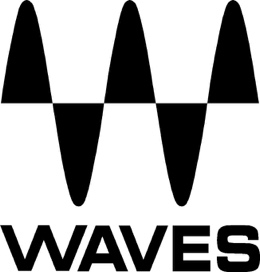 PRESS RELEASEContact: Clyne Media, Inc.Tel: (615) 662-1616FOR IMMEDIATE RELEASEWaves Now Shipping the Spherix Immersive Compressor & LimiterKnoxville, TN, September 28, 2022 — Waves Audio, the world’s leading developer of professional audio signal processing technologies and plugins, is now shipping Waves Spherix: a suite of two plugins – a compressor and a brickwall limiter – designed from the ground up for fast, efficient work on the beds (fixed channels) of immersive 7.1.4/7.1.2 mixing environments such as Dolby Atmos®.  Waves Spherix offers dynamics that are specifically designed for immersive mixing. Finally, you can save precious time and avoid tedious manual workarounds when mixing immersive audio. With Spherix’s streamlined, immersive-ready workflows, you can:  Mix faster without swapping channels: Spherix’s quick-access controls, available for each channel right below the metering, allow you to tweak parameters quickly across all channels, without tediously swapping from one channel to the next.  Tweak multiple channels with a single touch (multi-mono): Use “Control Linking” to group multiple channels by speaker zones—tops, surrounds, your choice of three front-wall groupings (L+R, L+R+C, L+R+C+LFE), or all your channels together. Now you can quickly tweak the settings of multiple channels with a single click of the mouse, mixing quickly in multi-mono while maintaining relative settings between channels.  Process grouped speaker zones instantly: Use “Channel Linking” to group your channels based on speaker zones—and instantly compress or limit each entire zone as a bus (rather than as separately processed channels). Compress/limit your tops as one unified zone, your sides and rears as another, your front-wall (L+R, L+R+C, or L+R+C+LFE) as yet another zone—with a unified compressor or limiter applied instantly across all channels in the group.Adjust the sidechain reaction you want: The innovative Weight control—a Spherix exclusive—lets you adjust the balance and content of the sidechain that feeds channel-linked groups. You can choose whether the grouped channels will react more to each individual channel, more to the entire group, or more to all other channels—including all points in-between.Meter multiple channels conveniently: Multi-channel meters let you instantly view the levels and gain reduction of all channels, without having to manually switch channels.   Waves Spherix features:Includes the Spherix Compressor and Spherix Limiter  Dedicated workflows for 7.1.4/7.1.2 immersive formats  Process entire grouped speaker zones using Channel Linking  Adjust multiple channels (multi-mono) with fast Control Linking  Choose from three front-wall linking options: L+R, L+R+C, L+R+C+LFE  Mix faster with quick-access controls in a streamlined multi-channel layout Control multi-channel sidechain reaction using the Spherix-only Weight control Monitor levels and gain reduction easily with multi-channel meteringCrystal-clear and punchy, the Waves Spherix Immersive Compressor and Limiter finally give you the workflows you need to create immersive mixes hassle-free and faster than ever.   To learn more: https://www.waves.com/plugins/spherix-immersive-compressor-limiter#introducing-spherix-immersive-compressor-limiter Videos: Spherix Immersive Compressor & Limiter: https://youtu.be/94WlvXfHUPcHow to Mix Immersive Audio Fast with Waves Spherix: https://youtu.be/arkArjFt2jk…ends 448 wordsPhoto file 1: spherix-immersive-compressor-limiter.JPGPhoto caption 1: Waves Spherix is a suite of two plugins – a compressor and a brickwall limiter – intended for work on the beds (fixed channels) of immersive 7.1.4/7.1.2 mixing environments such as Dolby Atmos®.  About Waves Audio Ltd.:Waves is the world’s leading developer of audio DSP solutions for music production, recording, mixing, mastering, sound design, post-production, live sound, broadcast, commercial and consumer electronics audio markets. Since its start in the early '90s, Waves has developed a comprehensive line of over 250 audio plugins and numerous hardware devices. For its accomplishments, Waves received a Technical GRAMMY® Award in 2011, and its early flagship plugin, the Q10 equalizer, was selected as an inductee into the TECnology Hall of Fame. Increasingly leveraging pioneering techniques in artificial intelligence, neural networks and machine learning, as well as the company’s three decades of accumulated expertise in psychoacoustics, Waves technologies are being used to improve sound quality in a growing number of market sectors. Around the world, Waves’ award-winning plugins are utilized in the creation of hit records, major motion pictures, and top-selling video games. Additionally, Waves now offers hardware-plus-software solutions (including the revolutionary eMotion LV1 mixer) for professional audio markets. The company’s WavesLive division is a leader in the live sound sector, spearheading the development of solutions for all live platforms. Products from Waves Commercial Audio enable A/V system integrators and installers to deliver superior sound quality for corporate, commercial, government, educational, entertainment, sports and house-of-worship applications. Under its Maxx brand, Waves offers semiconductor and licensable algorithms for consumer electronics applications, used in laptops, smartphones, smart speakers, gaming headsets, TVs and more from industry leaders such as Dell, Google, Fitbit, Acer, Asus, Hisense and others.North America Offices:Waves, Inc., 2800 Merchants Drive, Knoxville, TN 37912; Tel: 865-909-9200, Fax: 865-909-9245, Email: info@waves.com,  Web: http://www.waves.com  Corporate Headquarters Israel:Waves Ltd., Azrieli Center, The Triangle Tower, 32nd Floor, Tel Aviv 67023, Israel; Tel: 972-3-608-4000, Fax: 972-3-608-4056, Email: info@waves.com, Web: http://www.waves.com  Waves Public Relations:Clyne Media, Inc., 169-B Belle Forest Circle, Nashville, TN 37221;Tel: 615-662-1616, Email: robert@clynemedia.com, Web: http://www.clynemedia.com  